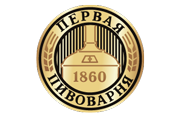 Список  выпускаемой продукции ЗАО «Бендерский пивоваренный завод»Дополнительная информация: https://pivo-bendery.com/ сайт ЗАО «Бендерский пивоваренный завод».(552) 3-11-89 Отдел сбытаРады сотрудничеству! № п/пНаименование продукцииЕд.изм.ОбъемПИВО «Старая Крепость»ПИВО «Старая Крепость»ПИВО «Старая Крепость»ПИВО «Старая Крепость»1Пиво «СК Классическое» в бутылке стекло  литр0,52Пиво «СК Классическое» в бутылке ПЭТ литр1,53Пиво «СК Классическое» в бутылке ПЭТ литр2,04Пиво «СК Юбилейное» в бутылке ПЭТ литр1,55Пиво «СК Оригинальное» в бутылке ПЭТ литр1,56Пиво «СК Пшеничное» в бутылке ПЭТ литр1,57Пиво бестарное  «СК Классическое»кег(литр)30/508Пиво бестарное  «СК Оригинальное» кег(литр)30/509Пиво бестарное  «СК Юбилейное»кег(литр)30/5010Пиво бестарное  «СК Пшеничное»кег(литр)30/50МИНЕРАЛЬНАЯ ВОДА «ВАРНИЦА-3»МИНЕРАЛЬНАЯ ВОДА «ВАРНИЦА-3»МИНЕРАЛЬНАЯ ВОДА «ВАРНИЦА-3»МИНЕРАЛЬНАЯ ВОДА «ВАРНИЦА-3»1ПЭТ газированная и негазированнаялитр0,52ПЭТ газированная и негазированнаялитр1,53ПЭТ газированная и негазированнаялитр2,04ПЭТ негазированнаялитр5,0МИНЕРАЛЬНАЯ ВОДА «ВАРНИЦА» (Орёл)МИНЕРАЛЬНАЯ ВОДА «ВАРНИЦА» (Орёл)МИНЕРАЛЬНАЯ ВОДА «ВАРНИЦА» (Орёл)МИНЕРАЛЬНАЯ ВОДА «ВАРНИЦА» (Орёл)1ПЭТ газированная, слабогазированная, негазированнаялитр0,52ПЭТ газированная, слабогазированная, негазированнаялитр1,53ПЭТ газированная, слабогазированная, негазированнаялитр2,04ПЭТ негазированнаялитр5,0БЕЗАЛКОГОЛЬНЫЕ НАПИТКИ НА АРОМАТИЗАТОРАХ по ТУБЕЗАЛКОГОЛЬНЫЕ НАПИТКИ НА АРОМАТИЗАТОРАХ по ТУБЕЗАЛКОГОЛЬНЫЕ НАПИТКИ НА АРОМАТИЗАТОРАХ по ТУБЕЗАЛКОГОЛЬНЫЕ НАПИТКИ НА АРОМАТИЗАТОРАХ по ТУ1ПЭТ в ассортименте:Буратино, Дюшес, Лимонад, со вкусом и ароматом ананаса, Фригушор, Крем-сода, со вкусом и ароматом лимона, Ситро, со вкусом и ароматом малины, со вкусом и ароматом апельсина, со вкусом и ароматом яблока,  Лимонно-мятный освежающийлитр0,52ПЭТ в ассортименте:Буратино, Дюшес, Лимонад, со вкусом и ароматом ананаса, Фригушор, Крем-сода, со вкусом и ароматом лимона, Ситро, со вкусом и ароматом малины, со вкусом и ароматом апельсина, со вкусом и ароматом яблока,  Лимонно-мятный освежающий, Кваслитр1,53ПЭТ в ассортименте:Буратино, Дюшес, Лимонад, со вкусом и ароматом ананаса, Фригушор, Крем-сода, со вкусом и ароматом лимона, Ситро, со вкусом и ароматом апельсина, со вкусом и ароматом яблокалитр2,0БЕЗАЛКОГОЛЬНЫЕ НАПИТКИ по ГОСТу (на сахарном сиропе)БЕЗАЛКОГОЛЬНЫЕ НАПИТКИ по ГОСТу (на сахарном сиропе)БЕЗАЛКОГОЛЬНЫЕ НАПИТКИ по ГОСТу (на сахарном сиропе)БЕЗАЛКОГОЛЬНЫЕ НАПИТКИ по ГОСТу (на сахарном сиропе)1Стеклобутылка в ассортименте:Буратино, Дюшес, Фригушор, Крем-сода, Колокольчик, Чебурашка, Лимон-лайм, Мохито	литр0,5СПИРТОСОДЕРЖАЩАЯ ПРОДУКЦИЯСПИРТОСОДЕРЖАЩАЯ ПРОДУКЦИЯСПИРТОСОДЕРЖАЩАЯ ПРОДУКЦИЯСПИРТОСОДЕРЖАЩАЯ ПРОДУКЦИЯ1Настойка горькая «Перцовка» 35% литр0,52Настойка горькая «Лимонная» 35% литр0,53Настойка горькая «Охотничья» 35%литр0,54Водка «Бендерская оригинальная» 40% в стеклобутылкелитр0,55Водка «Бендерская оригинальная» 40%  в графинелитр0,56Водка «Старая крепость» 40% в стеклобутылке литр0,57Водка «Старая крепость» 40% в графине литр0,58Водка «Таёжная» 40% в стеклобутылкелитр0,59Ликер «Женепи» литр0,510Ликер «Женепи» в графине 0,5 л.литр0,511Ликеры в ассортименте:Вишневый, Капучино, Клубничный, Малиновый, Персиковый, Шоколадныйлитр0,512Напитки слабоградусные  газированные в стеклобутылке:   Мохито, Фейхоа, Ром-кола, Джин-тоник, Веселый Роджер.литр0,5